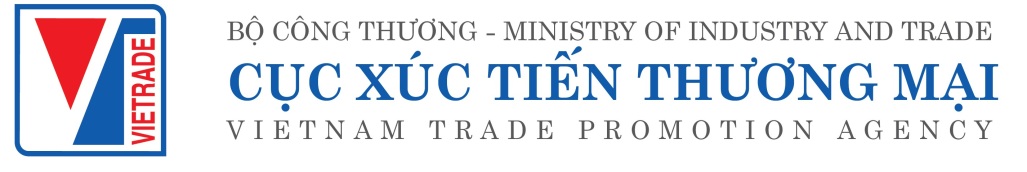 ĐƠN ĐĂNG KÝ THAM GIAHỘI NGHỊ GIAO THƯƠNG TRỰC TUYẾN NÔNG SẢN, THỰC PHẨM VIỆT NAM – NHẬT BẢN 2021Ngày 02/6/2021, trực tuyến trên Zoom và Facebook (BTC hỗ trợ phiên dịch Nhật – Việt)Sản phẩm chào bán với các đối tác Nhật Bản: (Đề nghị có kèm bản dịch sang tiếng Anh )Hạn đăng ký: 12h00 ngày 18/5/2021			 .……….., ngày…. tháng…. năm 2021Thủ trưởng đơn vị(Ký tên, đóng dấu)Tên đơn vị:     Tiếng Việt:Tên đơn vị:     Tiếng Việt:              	Tiếng Anh:              	Tiếng Anh:Tên giao dịch:Tên giao dịch:Tên giao dịch:Tên giao dịch:Địa chỉ:Địa chỉ:Địa chỉ:Địa chỉ:Mã số thuế:Mã số thuế:Mã số thuế:Điện thoại:E-mail:E-mail:E-mail:Website:Chủ doanh nghiệp:                                    ĐT:                  Chủ doanh nghiệp:                                    ĐT:                  Chủ doanh nghiệp:                                    ĐT:                                             Email:Nhân sự tham dự giao thương:Chức vụ:                                                    ĐT:                  Nhân sự tham dự giao thương:Chức vụ:                                                    ĐT:                  Nhân sự tham dự giao thương:Chức vụ:                                                    ĐT:                                             Email:Loại hình tổ chức DN Nhà nước  DN tư nhân 	    DN có vốn đầu tư nước ngoài  Tổ chức xúc tiến thương mại 	    DN Nhà nước  DN tư nhân 	    DN có vốn đầu tư nước ngoài  Tổ chức xúc tiến thương mại 	    DN Nhà nước  DN tư nhân 	    DN có vốn đầu tư nước ngoài  Tổ chức xúc tiến thương mại 	   Loại hình kinh doanh Sản xuất  	       Xuất khẩu 	    Nhập khẩu 	 Khác Sản xuất  	       Xuất khẩu 	    Nhập khẩu 	 Khác Sản xuất  	       Xuất khẩu 	    Nhập khẩu 	 KhácGiới thiệu chung về Tổ chức / Doanh nghiệp(Đề nghị mục này có kèm bản dịch sang tiếng Anh)(Đề nghị mục này có kèm bản dịch sang tiếng Anh)(Đề nghị mục này có kèm bản dịch sang tiếng Anh)Hệ thống quản lý chất lượng áp dụng:   ISO  	       JIS 		     HACCP          Loại khác……………………………………….. ISO  	       JIS 		     HACCP          Loại khác……………………………………….. ISO  	       JIS 		     HACCP          Loại khác………………………………………..Mã chứng khoán niêm yết trên thị trường (nếu có):                               Từ năm Mã chứng khoán niêm yết trên thị trường (nếu có):                               Từ năm Mã chứng khoán niêm yết trên thị trường (nếu có):                               Từ năm Mã chứng khoán niêm yết trên thị trường (nếu có):                               Từ năm Số lượng lao động:Số lượng lao động:Số lượng lao động:Số lượng lao động:Kết quả hoạt động kinh doanh, xuất khẩu: Kết quả hoạt động kinh doanh, xuất khẩu: Kết quả hoạt động kinh doanh, xuất khẩu: Kết quả hoạt động kinh doanh, xuất khẩu: 1.2.